Cведения (документы), получаемые в целях идентификацииюридического лица, созданного в соответствии с законодательством иностранного государства (не являющегося кредитной организацией), иностранной структуры без образования юридического лица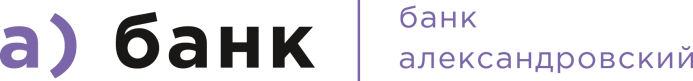 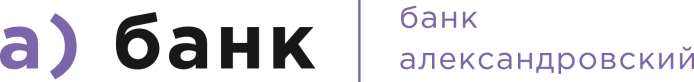 РАЗДЕЛ 1. ПРОФИЛЬ ОРГАНИЗАЦИИРАЗДЕЛ 1. ПРОФИЛЬ ОРГАНИЗАЦИИ1.1.  Фирменное наименование на русском языке (полное и/или сокращенное, при наличии)1.2.  Фирменное наименование на иностранном языке (полное и/или сокращенное, при наличии)1.3. Организационно-правовая форма1.4. Идентификационный номер налогоплательщика или код иностранной организации, присвоенный до 24.12.20101.5.  Код (коды) иностранной структуры без образования юр.лица в государстве (на территории) ее регистрации (инкорпорации) в качестве налогоплательщика (или его (их) аналоги) (при наличии)1.6. Адрес регистрации(в соответствии с данными, указанными в гос.реестрах)1.7. Фактический адрес(в соответствии с документом, подтверждающим фактическое место нахождения юр.лица)При совпадении1.8. Контактная информация1.9. Сведения о государственной регистрации1.9. Сведения о государственной регистрации1.10. Место ведения основной деятельности иностранной структуры без образования юр.лица1.11. Код ОКАТО (при наличии)1.12. Код ОКПО (при наличии)1.13. Сведения о лицензии на право осуществления деятельности, подлежащей лицензированию1.14. Конкретный вид деятельности1.15. Сведения о величине зарегистрированного и оплаченного уставного (складочного) капитала или величине уставного фонда, имуществаЗарегистрированный:Оплаченный:1.16. Сведения об органах юридического лица, иностранной структуры без образования юр.лица (структура и персональный состав органов управления юр.лица, за исключением сведений о персональном составе акционеров (участников) юр.лица, владеющих менее чем 1% акций (долей) юр.лица,  структура и персональный состав органов управления иностранной структуры без образования юр.лица (при наличии)1.16. Сведения об органах юридического лица, иностранной структуры без образования юр.лица (структура и персональный состав органов управления юр.лица, за исключением сведений о персональном составе акционеров (участников) юр.лица, владеющих менее чем 1% акций (долей) юр.лица,  структура и персональный состав органов управления иностранной структуры без образования юр.лица (при наличии)1.17. Сведения о штатной численности1.18. Сведения о численности внештатных сотрудников (находящихся на условиях совмещения или работающих по совместительству, работающих по договорам подряда, найма и пр.)1.19. Сведения о наличии бухгалтерской службы1.20. Сведения о наличии счетов, открытых в других кредитных организациях1.20. Сведения о наличии счетов, открытых в других кредитных организациях1.21. Сведения об основных контрагентах клиента, планируемые плательщики и получатели по операциям с денежными средствами, находящимися на счете1.21. Сведения об основных контрагентах клиента, планируемые плательщики и получатели по операциям с денежными средствами, находящимися на счете1.22. Обособленные подразделения (филиалы, представительства, дочерние, зависимые общества)1.22. Обособленные подразделения (филиалы, представительства, дочерние, зависимые общества)1.23. Сведения о наличии складов, магазинов, производственных площадок и т.п.1.23. Сведения о наличии складов, магазинов, производственных площадок и т.п.1.24. Состав имущества, находящегося в управлении (собственности), Ф.И.О. (при наличии) (наименование) и адрес места жительства (места нахождения) учредителей и доверительного собственника (управляющего) – в отношении трастов и иных иностранных структур без образования юр. лица с аналогичной структурой или функцией1.25. Сведения о целях установления и предполагаемом характере деловых отношений с Банком1.25. Сведения о целях установления и предполагаемом характере деловых отношений с Банком1.26. Сведения о целях финансово-хозяйственной деятельности юридического лица:1.26. Сведения о целях финансово-хозяйственной деятельности юридического лица:Предполагаемое количество операций по открываемому счету в месяцПредполагаемое количество операций по открываемому счету в месяцПредполагаемое количество операций по открываемому счету в месяцКоличество операций: ___________________________________Предполагаемый средний объем операций по открываемому счету в месяцПредполагаемый средний объем операций по открываемому счету в месяцПредполагаемый средний объем и количество операций по снятию денежных средств в наличной форме в месяцПредполагаемый средний объем и количество операций по снятию денежных средств в наличной форме в месяцКоличество операций: ___________________________________Сумма операций: ________________________________________Количество операций: ___________________________________Сумма операций: ________________________________________Предполагаемый средний объем и количество операций в рамках внешнеэкономической деятельности в месяцПредполагаемый средний объем и количество операций в рамках внешнеэкономической деятельности в месяцКоличество операций: ___________________________________Сумма операций: ________________________________________ В случае намерений осуществлять переводы денежных средств в рамках внешнеэкономической деятельностинеобходимо заполнить Приложение 6.Количество операций: ___________________________________Сумма операций: ________________________________________ В случае намерений осуществлять переводы денежных средств в рамках внешнеэкономической деятельностинеобходимо заполнить Приложение 6.1.27. Сведения об источниках происхождения денежных средств и (или) иного имущества клиентаУказываются в случае, если планируемые обороты по счету равны или превышают 30 млн руб. в месяц1.27. Сведения об источниках происхождения денежных средств и (или) иного имущества клиентаУказываются в случае, если планируемые обороты по счету равны или превышают 30 млн руб. в месяц1.28. Сведения о деловой репутации: Отзывы (письменно, в произвольной форме) клиентов ПАО Банк «АЛЕКСАНДРОВСКИЙ», имеющих деловые отношения с юридическим лицом, и/или других кредитных организаций, в которых юридическое лицо ранее находилось на обслуживании1.28. Сведения о деловой репутации: Отзывы (письменно, в произвольной форме) клиентов ПАО Банк «АЛЕКСАНДРОВСКИЙ», имеющих деловые отношения с юридическим лицом, и/или других кредитных организаций, в которых юридическое лицо ранее находилось на обслуживании1.28.1. В отношении вашей организации в течение последних 12 месяцев:Данный пункт заполняется ТОЛЬКО в случае отсутствия возможности предоставления информации по п. 1.28.1.28.1. В отношении вашей организации в течение последних 12 месяцев:Данный пункт заполняется ТОЛЬКО в случае отсутствия возможности предоставления информации по п. 1.28.1.29. Сведения о лицах: а) наделенных правом подписи;б) уполномоченных распоряжаться денежными средствами, находящимися на счете, используя аналог собственноручной подписи, коды, пароли и иные средства, подтверждающие наличие указанных полномочий;в) являющихся представителями (представитель - лицо (включая единоличный исполнительный орган юр.лица), при совершении операции действующее от имени и в интересах или за счет клиента, полномочия которого основаны на доверенности, договоре, акте уполномоченного государственного органа или органа местного самоуправления, законе); в случае если в качестве представителя выступает ИП, физ.лицо, занимающееся в установленном порядке частной практикой, юр.лицо или иностранная структура без образования юр. лица необходимо заполнить Приложение 4г) являющихся бенефициарными владельцами (бенефициарный владелец - физическое лицо, которое в конечном счете прямо или косвенно (через третьих лиц, в том числе через юр.лиц, нескольких юр.лиц либо группу связанных юр.лиц) владеет (имеет преобладающее участие более 25 процентов в капитале) клиентом – юр.лицом либо прямо или косвенно контролирует действия клиента - юридического или физического лица, в том числе имеет возможность определять решения, принимаемые клиентом)Выбрать тип:Выбрать тип:В случае, если вам необходимо указать более 2х лиц, пожалуйста, заполните Приложение к Сведениям.1.29. Сведения о лицах: а) наделенных правом подписи;б) уполномоченных распоряжаться денежными средствами, находящимися на счете, используя аналог собственноручной подписи, коды, пароли и иные средства, подтверждающие наличие указанных полномочий;в) являющихся представителями (представитель - лицо (включая единоличный исполнительный орган юр.лица), при совершении операции действующее от имени и в интересах или за счет клиента, полномочия которого основаны на доверенности, договоре, акте уполномоченного государственного органа или органа местного самоуправления, законе); в случае если в качестве представителя выступает ИП, физ.лицо, занимающееся в установленном порядке частной практикой, юр.лицо или иностранная структура без образования юр. лица необходимо заполнить Приложение 4г) являющихся бенефициарными владельцами (бенефициарный владелец - физическое лицо, которое в конечном счете прямо или косвенно (через третьих лиц, в том числе через юр.лиц, нескольких юр.лиц либо группу связанных юр.лиц) владеет (имеет преобладающее участие более 25 процентов в капитале) клиентом – юр.лицом либо прямо или косвенно контролирует действия клиента - юридического или физического лица, в том числе имеет возможность определять решения, принимаемые клиентом)Выбрать тип:Выбрать тип:В случае, если вам необходимо указать более 2х лиц, пожалуйста, заполните Приложение к Сведениям.1.29. Сведения о лицах: а) наделенных правом подписи;б) уполномоченных распоряжаться денежными средствами, находящимися на счете, используя аналог собственноручной подписи, коды, пароли и иные средства, подтверждающие наличие указанных полномочий;в) являющихся представителями (представитель - лицо (включая единоличный исполнительный орган юр.лица), при совершении операции действующее от имени и в интересах или за счет клиента, полномочия которого основаны на доверенности, договоре, акте уполномоченного государственного органа или органа местного самоуправления, законе); в случае если в качестве представителя выступает ИП, физ.лицо, занимающееся в установленном порядке частной практикой, юр.лицо или иностранная структура без образования юр. лица необходимо заполнить Приложение 4г) являющихся бенефициарными владельцами (бенефициарный владелец - физическое лицо, которое в конечном счете прямо или косвенно (через третьих лиц, в том числе через юр.лиц, нескольких юр.лиц либо группу связанных юр.лиц) владеет (имеет преобладающее участие более 25 процентов в капитале) клиентом – юр.лицом либо прямо или косвенно контролирует действия клиента - юридического или физического лица, в том числе имеет возможность определять решения, принимаемые клиентом)Выбрать тип:Выбрать тип:В случае, если вам необходимо указать более 2х лиц, пожалуйста, заполните Приложение к Сведениям.1.29. Сведения о лицах: а) наделенных правом подписи;б) уполномоченных распоряжаться денежными средствами, находящимися на счете, используя аналог собственноручной подписи, коды, пароли и иные средства, подтверждающие наличие указанных полномочий;в) являющихся представителями (представитель - лицо (включая единоличный исполнительный орган юр.лица), при совершении операции действующее от имени и в интересах или за счет клиента, полномочия которого основаны на доверенности, договоре, акте уполномоченного государственного органа или органа местного самоуправления, законе); в случае если в качестве представителя выступает ИП, физ.лицо, занимающееся в установленном порядке частной практикой, юр.лицо или иностранная структура без образования юр. лица необходимо заполнить Приложение 4г) являющихся бенефициарными владельцами (бенефициарный владелец - физическое лицо, которое в конечном счете прямо или косвенно (через третьих лиц, в том числе через юр.лиц, нескольких юр.лиц либо группу связанных юр.лиц) владеет (имеет преобладающее участие более 25 процентов в капитале) клиентом – юр.лицом либо прямо или косвенно контролирует действия клиента - юридического или физического лица, в том числе имеет возможность определять решения, принимаемые клиентом)Выбрать тип:Выбрать тип:В случае, если вам необходимо указать более 2х лиц, пожалуйста, заполните Приложение к Сведениям.1.30. Сведения о выгодоприобретателях(выгодоприобретатель - лицо, не являющееся непосредственно участником операции, к выгоде которого действует клиент, в том числе на основании агентского договора, договоров поручения, комиссии и доверительного управления, при проведении операций с денежными средствами и иным имуществом)_________________________________________В случае положительного ответа на каждого выгодоприобретателя следует заполнить Приложение 5 к Сведениям_________________________________________В случае положительного ответа на каждого выгодоприобретателя следует заполнить Приложение 5 к Сведениям_________________________________________В случае положительного ответа на каждого выгодоприобретателя следует заполнить Приложение 5 к Сведениям1.31. Сведения (документы) о финансовом положенииПолный перечень документов о финансовом положении, которые могут быть представлены в банк, приведен в «Комментариях к заполнению отдельных пунктов Сведений»Для клиентов, период деятельности которых превышает 3 месяца со дня их регистрации:Для клиентов, период деятельности которых менее 3х месяцев со дня их регистрации :Для клиентов, период деятельности которых превышает 3 месяца со дня их регистрации:Для клиентов, период деятельности которых менее 3х месяцев со дня их регистрации :Для клиентов, период деятельности которых превышает 3 месяца со дня их регистрации:Для клиентов, период деятельности которых менее 3х месяцев со дня их регистрации :1.32. Сведения о деятельности юридических лиц – нерезидентов, не являющихся российскими налогоплательщиками1.32. Сведения о деятельности юридических лиц – нерезидентов, не являющихся российскими налогоплательщиками1.32. Сведения о деятельности юридических лиц – нерезидентов, не являющихся российскими налогоплательщиками1.32. Сведения о деятельности юридических лиц – нерезидентов, не являющихся российскими налогоплательщикамиОзнакомлен с требованием Банка о предоставлении данных, необходимых для установления и идентификации выгодоприобретателей до осуществления банковских операций и сделок (либо в течение 7 рабочих дней со дня их совершения), в случае осуществления расчетов по договорам с участием выгодоприобретателей, не указанных в настоящих Сведениях. Ознакомлен с обязанностью Банка на регулярной основе принимать меры по определению финансового положения и деловой репутации клиента, принимать меры по определению сведений о целях установления и предполагаемом характере деловых отношений с Банком, сведений о целях финансово-хозяйственной деятельности при возникновении сомнений в их достоверности, а также с наличием у Банка права принимать обоснованные и доступные в сложившихся обстоятельствах меры по определению источников происхождения денежных средств и (или) иного имущества клиента.Достоверность предоставленных сведений на _____________________ года гарантирую.(дата заполнения)Ознакомлен с требованием Банка о предоставлении данных, необходимых для установления и идентификации выгодоприобретателей до осуществления банковских операций и сделок (либо в течение 7 рабочих дней со дня их совершения), в случае осуществления расчетов по договорам с участием выгодоприобретателей, не указанных в настоящих Сведениях. Ознакомлен с обязанностью Банка на регулярной основе принимать меры по определению финансового положения и деловой репутации клиента, принимать меры по определению сведений о целях установления и предполагаемом характере деловых отношений с Банком, сведений о целях финансово-хозяйственной деятельности при возникновении сомнений в их достоверности, а также с наличием у Банка права принимать обоснованные и доступные в сложившихся обстоятельствах меры по определению источников происхождения денежных средств и (или) иного имущества клиента.Достоверность предоставленных сведений на _____________________ года гарантирую.(дата заполнения)Ознакомлен с требованием Банка о предоставлении данных, необходимых для установления и идентификации выгодоприобретателей до осуществления банковских операций и сделок (либо в течение 7 рабочих дней со дня их совершения), в случае осуществления расчетов по договорам с участием выгодоприобретателей, не указанных в настоящих Сведениях. Ознакомлен с обязанностью Банка на регулярной основе принимать меры по определению финансового положения и деловой репутации клиента, принимать меры по определению сведений о целях установления и предполагаемом характере деловых отношений с Банком, сведений о целях финансово-хозяйственной деятельности при возникновении сомнений в их достоверности, а также с наличием у Банка права принимать обоснованные и доступные в сложившихся обстоятельствах меры по определению источников происхождения денежных средств и (или) иного имущества клиента.Достоверность предоставленных сведений на _____________________ года гарантирую.(дата заполнения)Ознакомлен с требованием Банка о предоставлении данных, необходимых для установления и идентификации выгодоприобретателей до осуществления банковских операций и сделок (либо в течение 7 рабочих дней со дня их совершения), в случае осуществления расчетов по договорам с участием выгодоприобретателей, не указанных в настоящих Сведениях. Ознакомлен с обязанностью Банка на регулярной основе принимать меры по определению финансового положения и деловой репутации клиента, принимать меры по определению сведений о целях установления и предполагаемом характере деловых отношений с Банком, сведений о целях финансово-хозяйственной деятельности при возникновении сомнений в их достоверности, а также с наличием у Банка права принимать обоснованные и доступные в сложившихся обстоятельствах меры по определению источников происхождения денежных средств и (или) иного имущества клиента.Достоверность предоставленных сведений на _____________________ года гарантирую.(дата заполнения)